Sign In Sheet for Service to Military EventLocation: _______________________ 	Date: __________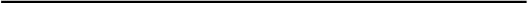 Release: I hereby give permission to Healing Touch Program/Healing Touch Professional Assoc. and/or Healing Touch Worldwide Foundation to publish or print my photo for public relations purposes, with no remuneration or other consideration, should one be taken while I am at the HT Event/Project or while receiving Healing Touch there. Participants: Please Initial below in the Yes or No column, if you give permission or not as stated above. Please add your email address if you would like more information about the Healing Touch Program and/or Healing Touch World Foundation.Participant NameYes – Initial BelowNo – Initial BelowEmail Address1234567891011121314151617181920